Прайс-лист от 01.04.2018г.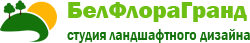 www.belfloragrand.by e-mail: Belflora2009@mail.ruТел/факс +375 17  3260368Тел. моб.  +375 29  6179677Наименование услугиЕд. измСтоимость, рубСтоимость, рубПримечаниеПодготовительные работыПодготовительные работыПодготовительные работыПодготовительные работыОчистка участка от строительного мусора вручную1кв.м.1717Расчистка/ уборка участка от мусорачел/час2020Погрузка в машину1м.куб.1515Выемка грунта вручную без перемещения1м.куб2222Выемка грунта вручную с перемещением тачками на расстояние до 25м.1м.куб.31,531,5Выемка грунта вручную с перемещением тачками на расстояние 25-50м1м.куб.36,536,5Перевоз грунта (песка, гравия и пр. тачками на расстояние до 25)1м.куб.22,522,5Перевоз грунта (песка, гравия и пр. тачками на расстояние 25-50 м.)1м.куб.27,527,5Перевоз грунта (песка, гравия и пр. тачками на расстояние 50-100 м.)1м.куб.3030Планировка участка (выравнивание, распределение грунта)1кв.м.2,52,5Уплотнение грунта (прикатывание) с микропланированием м21кв.м.0,80,8Удаление деревьев и кустарников, корчевание пнейчел/час2020Спил и распил деревьевчел/час2525Снятие дерна (ручное)1кв.м.3,33,3Удаление сорняков  вручную (прополка)1кв.м.3.9 3.9 Перекопка грунта ручная1кв.м.1,61,6Перекопка (культивация) участка механическим способом (2 раза)1кв.м.1,51,5Черновая планировка участка (выравнивание грунта после техники) 1кв.м.0,950,95Выбор сорняков после культивации (1 раз)1кв.м.0,80,8Выбор сорняков после культивации (2 раз)1кв.м.1,51,5Выстилание нетканого материала с прорезью отверстий для растений1кв.м.1,51,5Выстилание нетканого материала без прорезей (укрытие грунта)1кв.м.0,30,3Посадка многолетников, кустарников, деревьевПосадка многолетников, кустарников, деревьевПосадка многолетников, кустарников, деревьевПосадка многолетников, кустарников, деревьевПосадка многолетников с объемом корневой системы (контейнера)  до 1л на подготовленное основание.шт11Увеличивается цена за работу по выкопке растений в тяжелой суглинистой и глинистой почве.Посадка многолетников с объемом корневой системы (контейнера)  1-2 л на подготовленное основание.шт1,51,5Увеличивается цена за работу по выкопке растений в тяжелой суглинистой и глинистой почве.Посадка декоративных деревьев и кустарников (хвойных и листопадных) с объемом корневой системы (контейнера) 2- 5 л.шт55Увеличивается цена за работу по выкопке растений в тяжелой суглинистой и глинистой почве.Посадка декоративных деревьев и кустарников (хвойных и листопадных) с объемом корневой системы (контейнера) 6 - 10 л.шт 8 8Увеличивается цена за работу по выкопке растений в тяжелой суглинистой и глинистой почве.Посадка декоративных деревьев и кустарников (хвойных и листопадных) с объемом корневой системы (контейнера) 11 - 15 л.шт 12 12Увеличивается цена за работу по выкопке растений в тяжелой суглинистой и глинистой почве.Посадка декоративных деревьев и кустарников (хвойных и листопадных) с объемом корневой системы (контейнера) 16 - 20 л.шт1818Увеличивается цена за работу по выкопке растений в тяжелой суглинистой и глинистой почве.Посадка декоративных деревьев и кустарников (хвойных и листопадных) с объемом корневой системы (контейнера) 21 - 25 л.шт2020Увеличивается цена за работу по выкопке растений в тяжелой суглинистой и глинистой почве.Посадка декоративных деревьев и кустарников (хвойных и листопадных) с объемом корневой системы (контейнера) 26 - 30 л.шт2525Увеличивается цена за работу по выкопке растений в тяжелой суглинистой и глинистой почве.Посадка декоративных деревьев (хвойных и листопадных) с объемом корневой системы (контейнера) 31 - 40 л.шт2828Увеличивается цена за работу по выкопке растений в тяжелой суглинистой и глинистой почве.Посадка декоративных деревьев (хвойных и листопадных) с объемом корневой системы (контейнера)  41-60 л.шт3535Увеличивается цена за работу по выкопке растений в тяжелой суглинистой и глинистой почве.Посадка декоративных деревьев (хвойных и листопадных) с объемом корневой системы (контейнера)  61-80 л.шт4040Увеличивается цена за работу по выкопке растений в тяжелой суглинистой и глинистой почве.Посадка декоративных деревьев (хвойных и листопадных) с объемом корневой системы (контейнера)  81-100 л.шт5050Увеличивается цена за работу по выкопке растений в тяжелой суглинистой и глинистой почве.Посадка однорядной живой изгороди (траншея 0,4м*0,4м)1 м. п.1515Увеличивается цена за работу по выкопке растений в тяжелой суглинистой и глинистой почве.Посадка однорядной живой изгороди (траншея 0,6м*0,6м)1 м. п.2121Увеличивается цена за работу по выкопке растений в тяжелой суглинистой и глинистой почве.Посадка однорядной живой изгороди (траншея 0,8м*0,6м)1 м. п.2929Увеличивается цена за работу по выкопке растений в тяжелой суглинистой и глинистой почве.Посадка двурядной живой изгороди (траншея 0,4м*0,6м)1 м. п.2121Увеличивается цена за работу по выкопке растений в тяжелой суглинистой и глинистой почве.Посадка двурядной живой изгороди (траншея 0,6м*0,9м)1 м. п.3030Увеличивается цена за работу по выкопке растений в тяжелой суглинистой и глинистой почве.Посадка двурядной живой изгороди (траншея 0,9м*0,6м)1 м. п.3333Увеличивается цена за работу по выкопке растений в тяжелой суглинистой и глинистой почве.Посадка плодовых деревьев ( 0,6м*0,6м*0,6м)шт2020Увеличивается цена за работу по выкопке растений в тяжелой суглинистой и глинистой почве.Посадка плодовых деревьев  ( 1,0 м*1,0 м*1,0м)шт3535Увеличивается цена за работу по выкопке растений в тяжелой суглинистой и глинистой почве.Посадка плодовых кустарников ( 0,6м*0,6м*0,6м)шт1212Увеличивается цена за работу по выкопке растений в тяжелой суглинистой и глинистой почве.Посадка почвопокровных растений  на подготовленное основание.шт0.5 0.5 Увеличивается цена за работу по выкопке растений в тяжелой суглинистой и глинистой почве.Посадка мелколуковичныхшт0,30,3Посадка однолетников на подготовленное основаниешт0,50,5Посадка однолетников (орнаментальная) на подготовленное основаниешт0,70,7Создание альпинариев, рокариев, сухих ручьев Создание альпинариев, рокариев, сухих ручьев Создание альпинариев, рокариев, сухих ручьев Создание альпинариев, рокариев, сухих ручьев Создание альпинария на естественном склоне (планировка обработанного от сорняков грунта, формирование каркаса из крупных и средних камней (без использования специальной техники), укладка нетканого материала, гравийная отсыпка)1кв.м.2929Стоимость работ увеличивается при посадке в тяжелую почву, подвозе и распределения грунта, установке очень больших валуновСоздание альпинария на искусственно созданном склоне с перепадом высоты до 1м (создание склона/возвышения, планировка обработанного от сорняков грунта, формирование каркаса из крупных и средних камней (без использования специальной техники), укладка нетканого материала, гравийная отсыпка)1кв.м.4343Стоимость работ увеличивается при посадке в тяжелую почву, подвозе и распределения грунта, установке очень больших валуновСоздание альпинария на искусственно созданном склоне с перепадом высоты 1м-1,5м (создание склона/возвышения, планировка обработанного от сорняков грунта, формирование каркаса из крупных и средних камней (без использования специальной техники), укладка нетканого материала, гравийная отсыпка)1кв.м. 58 58Стоимость работ увеличивается при посадке в тяжелую почву, подвозе и распределения грунта, установке очень больших валуновСоздание сухого ручья с шириной русла до 0,5м (формирование «русла» ручья, выстилание нетканым материалом, выставление крупных и средних камней (без использования специальной техники, гравийная отсыпка)1 м. п.3434Стоимость работ увеличивается при посадке в тяжелую почву, подвозе и распределения грунта, установке очень больших валуновСоздание сухого ручья с шириной русла 0,6м-1м (формирование «русла» ручья, выстилание нетканым материалом, выставление крупных и средних камней (без использования специальной техники, гравийная отсыпка)1 м. п.4343Стоимость работ увеличивается при посадке в тяжелую почву, подвозе и распределения грунта, установке очень больших валуновСоздание сухого ручья с шириной русла 1,1м-1,5м (формирование «русла» ручья, выстилание нетканым материалом, выставление крупных и средних камней (без использования специальной техники, гравийная отсыпка)1 м. п.5050Стоимость работ увеличивается при посадке в тяжелую почву, подвозе и распределения грунта, установке очень больших валуновСоздание рокария, прибрежной зоны водоема из камней, гравия (разбивка на местности, выемка дерна, разравнивание и уплотнение поверхности, выстилание основания спанбондом, выставление камней, посадка растений, засыпка гравием)1кв.м.3535Гравийная отсыпка1кв.м.22Установка ступовых камней1кв.м.1515Транспортировка камней от места разгрузки до места установки Чел/час2020Водоемы, прудыВодоемы, прудыВодоемы, прудыВодоемы, прудыВодоемы, прудыУстройство декоративного водоема на пленочном основании или с  установкой емкостей1кв.м. 94.5 1кв.м. зеркала воды1кв.м. зеркала водыУстройство декоративного водоема на комбинированном основании (бетон, пленка)1кв.м. 1371кв.м. зеркала воды1кв.м. зеркала водыУстройство декоративного водоема из бетона1кв.м. 231кв.м. зеркала воды1кв.м. зеркала водыУстройство ручьев и каскадов на пленочном или бетонном основании (до 0,7м)1кв.м.72Устройство водопадов от 0,7 до 2м1м.п.90Пересадка растенийПересадка растенийПересадка растенийПересадка многолетников с объемом корневой системы до 1л (выкопка, деление, посадка, полив)шт1Пересадка многолетников с объемом корневой системы  1-2л (выкопка, деление, посадка, полив)шт1,5Пересадка деревьев и кустарников с объемом корневой системы до 5 лшт7Пересадка деревьев и кустарников с объемом корневой системы  6 - 10 лшт13Пересадка деревьев и кустарников с объемом корневой системы до 11 - 15 лшт18Пересадка деревьев и кустарников с объемом корневой системы 16-20л.шт23Пересадка деревьев и кустарников с объемом корневой системы 21-30лшт33Пересадка деревьев и кустарников с объемом корневой системы 31-40лшт43Пересадка деревьев и кустарников с объемом корневой системы 41-50лшт53Пересадка деревьев и кустарников с объемом корневой системы 41-50лшт63Пересадка плодовых кустарников с объемом корневой системы до 5л.шт13Пересадка плодовых кустарников с объемом корневой системы 5-10 лшт15Пересадка плодовых кустарников с объемом корневой системы 11-15 л.шт20Пересадка плодовых кустарников с объемом корневой системы 16-20 л.шт25Пересадка плодовых деревьев с объемом корневой системы 5-10лшт20Пересадка плодовых деревьев с объемом корневой системы 11-15 л.шт25Устройство газонаУстройство газонаУстройство газонаПосевной газон (культивация/перекопка, выборка сорняков/камней, выравнивание, уплотнение катком, посев,  прикатка катком, полив). Без стоимости семян, удобрений1кв.м.7,9до 2-х сотокдо 2-х сотокПосевной газон (культивация/перекопка, выборка сорняков/камней, выравнивание, уплотнение катком, посев,  прикатка катком, полив). Без стоимости семян, удобрений1кв.м.6,7от 2-х до 5-ти сотокот 2-х до 5-ти сотокПосевной газон (культивация/перекопка, выборка сорняков/камней, выравнивание, уплотнение катком, посев,  прикатка катком, полив). Без стоимости семян, удобрений1кв.м.5,7от 5-ти до 10-ти сотокот 5-ти до 10-ти сотокПосевной газон (культивация/перекопка, выборка сорняков/камней, выравнивание, уплотнение катком, посев,  прикатка катком, полив). Без стоимости семян, удобрений1кв.м.5,2от 10-ти до 15-ти сотокот 10-ти до 15-ти сотокПосевной газон (культивация/перекопка, выборка сорняков/камней, выравнивание, уплотнение катком, посев,  прикатка катком, полив). Без стоимости семян, удобрений1кв.м.4,8от 15-ти до 20-ти сотокот 15-ти до 20-ти сотокПосевной газон (культивация/перекопка, выборка сорняков/камней, выравнивание, уплотнение катком, посев,  прикатка катком, полив). Без стоимости семян, удобрений1кв.м.4,6от 20-ти до 30-ти сотокот 20-ти до 30-ти сотокПосевной газон (культивация/перекопка, выборка сорняков/камней, выравнивание, уплотнение катком, посев,  прикатка катком, полив). Без стоимости семян, удобрений1кв.м.4,4свыше 30соток свыше 30соток Посевной газон на подготовленное основание (рыхление почвы, посев семян, прикатка катком, полив). Без стоимости семян, удобрений1кв.м.1,5Рулонный газон  с подготовкой основания (культивация/перекопка, выборка сорняков/камней, выравнивание, уплотнение катком, укладка рулонного газона,  прикатка катком, полив).1кв.м.8,8до 2-х сотокдо 2-х сотокРулонный газон  с подготовкой основания (культивация/перекопка, выборка сорняков/камней, выравнивание, уплотнение катком, укладка рулонного газона,  прикатка катком, полив).1кв.м.7,5от 2-х до 5-ти сотокот 2-х до 5-ти сотокРулонный газон  с подготовкой основания (культивация/перекопка, выборка сорняков/камней, выравнивание, уплотнение катком, укладка рулонного газона,  прикатка катком, полив).1кв.м.6,4от 5-ти до 10-ти сотокот 5-ти до 10-ти сотокРулонный газон  с подготовкой основания (культивация/перекопка, выборка сорняков/камней, выравнивание, уплотнение катком, укладка рулонного газона,  прикатка катком, полив).1кв.м.5,9от 10-ти до 15-ти сотокот 10-ти до 15-ти сотокРулонный газон  с подготовкой основания (культивация/перекопка, выборка сорняков/камней, выравнивание, уплотнение катком, укладка рулонного газона,  прикатка катком, полив).1кв.м.5,3от 15-ти до 20-ти сотокот 15-ти до 20-ти сотокРулонный газон  с подготовкой основания (культивация/перекопка, выборка сорняков/камней, выравнивание, уплотнение катком, укладка рулонного газона,  прикатка катком, полив).1кв.м.4,9от 20-ти до 30-ти сотокот 20-ти до 30-ти сотокРулонный газон  с подготовкой основания (культивация/перекопка, выборка сорняков/камней, выравнивание, уплотнение катком, укладка рулонного газона,  прикатка катком, полив).1кв.м.4,3свыше 30соток свыше 30соток Укладка сетки от кротов1кв.м.0,6Вязка стыковочных швов при укладке сетки от кротов1п.м.2,3Дополнительные работыДополнительные работыДополнительные работыПерекопка участка вручную с удалением корневищ многолетних сорняков, планировка грунта1кв.м.3 Подготовка основания для цветников (перекопка с добавление плодородного грунта, песка, торфа, суглинка, органики, планирование грунта, внесение удобрений)1кв.м.6Устройство мульчирующего слоя из коры и щепы (с подстилкой из геотекстиля). Без учета стоимости материалов1кв.м.2Устройство мульчирующего слоя из декоративной крошки (с подстилкой из геотекстиля). Без учета стоимости материалов1кв.м.4Установка борта типа plastbort1 м. п.3,2Установка бордюрной ленты1 м. п.2Уход и обслуживаниеУход и обслуживаниеУход и обслуживаниеКомплекс весенних работ по уходу за газоном (вычесывание, аэрация, подкормка, подсев при необходимости)1сотка 25до 5-ти сотокдо 5-ти сотокКомплекс весенних работ по уходу за газоном (вычесывание, аэрация, подкормка, подсев при необходимости)1сотка22до 15-ти сотокдо 15-ти сотокКомплекс весенних работ по уходу за газоном (вычесывание, аэрация, подкормка, подсев при необходимости)1сотка20свыше 15-ти сотоксвыше 15-ти сотокПодкормка газона. Без учета стоимости удобрений1сотка5Протравливание газона от сорных растений (1 обработка). Без учета стоимости материалов1сотка15Стрижка газона газонокосилкой1сотка 12до 5-ти сотокдо 5-ти сотокСтрижка газона газонокосилкой1сотка9до 15-ти сотокдо 15-ти сотокСтрижка газона газонокосилкой1сотка7свыше 15-ти сотоксвыше 15-ти сотокФормирующая обрезка плодовых деревьев (молодые)1шт.4-8Санитарная обрезка плодовых деревьев1шт.10-30Омолаживающая обрезка плодовых деревьев (старые)1шт.30-40Формирующая обрезка кустарников (молодые)1шт.2-3Санитарная обрезка кустарников1шт.4-10Омолаживающая обрезка кустарников (старые)1шт.10-15Обрезка высокорослых кустарников1шт.12-20Стрижка живой изгороди до 1м1 п.м1Стрижка живой изгороди свыше 1м1 п.м3Стрижка живой изгороди с использованием лестницы1 п.м6-8Стрижка живой изгороди (боярышник и т.д.) с использованием лестницы1 п.м12Формовочная стрижки живой изгороди1п.м.12Обработка от вредителей и болезней кустарниковшт0,5Обработка от вредителей и болезней деревьев до 1,5мшт1Обработка от вредителей и болезней деревьев свыше 1,5мшт2-5Обработка от вредителей и болезней живой изгороди до 1м1 п.м0,5Обработка от вредителей и болезней живой изгороди до 1,5м1 п.м1Обработка от вредителей и болезней живой изгороди свыше 1,5м1 п.м2-3Побелка деревьев. Без стоимости материала.шт2Подвязка деревьев/кустарниковшт1-2Внекорневая подкормка кустарников, деревьев. Без стоимости удобренийшт0,5-1,0Уход за цветниками, альпинария, миксбордерами и т.д. (прополка, рыхление внесение удобрений, удалений бутонов и т.д.)1кв.м.от 2.5 Абонентский уход за садомдоговорн.Разовая работа (по договоренности)1чел/час20ПРИМЕЧАНИЕ:Цены  корректируются в зависимости от сложности работВ стоимость работ не входят и требуют дополнительной оплаты (по необходимости) транспортные расходы, непредвиденные расходы.Транспортные расходы по доставке рабочих и материалов оплачиваются дополнительно по факту (13л/100км) или 3-5% от стоимости выполненных работ, в зависимости от удаленности объекта.Цены  корректируются в зависимости от сложности работВ стоимость работ не входят и требуют дополнительной оплаты (по необходимости) транспортные расходы, непредвиденные расходы.Транспортные расходы по доставке рабочих и материалов оплачиваются дополнительно по факту (13л/100км) или 3-5% от стоимости выполненных работ, в зависимости от удаленности объекта.Цены  корректируются в зависимости от сложности работВ стоимость работ не входят и требуют дополнительной оплаты (по необходимости) транспортные расходы, непредвиденные расходы.Транспортные расходы по доставке рабочих и материалов оплачиваются дополнительно по факту (13л/100км) или 3-5% от стоимости выполненных работ, в зависимости от удаленности объекта.Цены  корректируются в зависимости от сложности работВ стоимость работ не входят и требуют дополнительной оплаты (по необходимости) транспортные расходы, непредвиденные расходы.Транспортные расходы по доставке рабочих и материалов оплачиваются дополнительно по факту (13л/100км) или 3-5% от стоимости выполненных работ, в зависимости от удаленности объекта.Цены  корректируются в зависимости от сложности работВ стоимость работ не входят и требуют дополнительной оплаты (по необходимости) транспортные расходы, непредвиденные расходы.Транспортные расходы по доставке рабочих и материалов оплачиваются дополнительно по факту (13л/100км) или 3-5% от стоимости выполненных работ, в зависимости от удаленности объекта.Цены  корректируются в зависимости от сложности работВ стоимость работ не входят и требуют дополнительной оплаты (по необходимости) транспортные расходы, непредвиденные расходы.Транспортные расходы по доставке рабочих и материалов оплачиваются дополнительно по факту (13л/100км) или 3-5% от стоимости выполненных работ, в зависимости от удаленности объекта.Коэффициент за погодные условия (октябрь-ноябрь): 10-20% Коэффициент за тяжелые грунты : 10-20%Коэффициент за погодные условия (октябрь-ноябрь): 10-20% Коэффициент за тяжелые грунты : 10-20%Коэффициент за погодные условия (октябрь-ноябрь): 10-20% Коэффициент за тяжелые грунты : 10-20%Непредвиденные расходы* 2-3% Непредвиденные расходы* 2-3% 